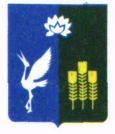 АДМИНИСТРАЦИЯПРОХОРСКОГО СЕЛЬСКОГО ПОСЕЛЕНИЯСПАССКОГО МУНИЦИПАЛЬНОГО РАЙОНА ПРИМОРСКОГО КРАЯПОСТАНОВЛЕНИЕ16 октября 2018 года                    с.Прохоры		           	№ 56-па«Об утверждении Плана мероприятий по росту доходного потенциала, оптимизации расходов и совершенствованию долговой политики Прохорского сельского поселения на период с 2018 по 2024 годы»На основании постановления Правительства Российской Федерации от 30 декабря 2017 года № 1701 «О соглашениях, которые предусматривают меры по социально-экономическому развитию и оздоровлению государственных финансов субъектов Российской Федерации», Устава Прохорского сельского поселения, в целях увеличения поступлений налогов и других обязательных платежей в бюджет Прохорского поселения и оптимизации расходов, совершенствования долговой политики Прохорского сельского поселения,  повышения качества управления бюджетным процессом, результативности и эффективности работы участников бюджетного процесса, а также выявления внутренних резервов увеличения доходов бюджета, администрация Прохорского сельского поселенияПОСТАНОВЛЯЕТ:Утвердить прилагаемый План мероприятий по росту доходного потенциала, оптимизации расходов и совершенствованию долговой политики Прохорского сельского поселения на период с 2018 по 2024 годы (далее – План) согласно приложению, к настоящему постановлению.Утвердить отчет об исполнении Плана мероприятий по форме согласно приложению 1 к настоящему постановлению и отчет о результатах достижения целевых показателей мероприятий Плана мероприятий по форме согласно приложению 2 к настоящему постановлениюПризнать утратившим силу постановление администрации Прохорского сельского поселения от 25 апреля 2017 года № 18-па «Об утверждении плана мероприятий по росту доходов, оптимизации расходов бюджета Прохорского сельского поселения на период с 2017 по 2019 год».5.       Опубликовать настоящее постановление на сайте Прохорского сельского поселения.6.       Контроль за исполнением настоящего постановления   оставляю за собой.Глава администрации Прохорского сельского поселения			                      	Кобзарь В.В. УТВЕРЖДЕНпостановлением администрацииПрохорского сельского поселенияот 16.10.2018 № 56-паПЛАНМероприятий по росту доходного потенциала, оптимизации расходов и совершенствованию долговой политики Прохорского сельского поселения на период с 2018 по 2024 годПриложение 1 к постановлению администрацииПрохорского сельского поселенияот 16.10.18г №56-паОТЧЕТоб исполнении Плана мероприятий по росту доходного потенциала, оптимизации расходов на период с 2018 по 2024 годАдминистрация Прохорского сельского поселенияЗа _______годГлава администрации Прохорского сельского поселения_________________(Ф.И.О.)Ответственный исполнитель_________________________________________(Ф.И.О.)Приложение 2к постановлению администрацииПрохорского сельского поселенияот 16.10.18г №56-паОТЧЕТО результатах достижения целевых показателей мероприятий Плана мероприятий по росту доходного потенциала, оптимизации расходов Администрации Прохорского сельского поселенияЗа _____________годГлава администрации Прохорского сельского поселения_________________(Ф.И.О.)Ответственный исполнитель_________________________________________(Ф.И.О.)№ п/пНаименование мероприятияСрок исполненияОтветственные исполнителиМЕРОПРИЯТИЯ ПО РОСТУ ДОХОДОВ БЮДЖЕТА ПРОХОРСКОГО СЕЛЬСКОГО ПОСЕЛЕНИЯМЕРОПРИЯТИЯ ПО РОСТУ ДОХОДОВ БЮДЖЕТА ПРОХОРСКОГО СЕЛЬСКОГО ПОСЕЛЕНИЯМЕРОПРИЯТИЯ ПО РОСТУ ДОХОДОВ БЮДЖЕТА ПРОХОРСКОГО СЕЛЬСКОГО ПОСЕЛЕНИЯМЕРОПРИЯТИЯ ПО РОСТУ ДОХОДОВ БЮДЖЕТА ПРОХОРСКОГО СЕЛЬСКОГО ПОСЕЛЕНИЯ1.Эффективность налоговых льгот1.Эффективность налоговых льгот1.Эффективность налоговых льгот1.Эффективность налоговых льгот1.1.Обеспечить согласно Методике оценки эффективности налоговых льгот (налоговых расходов) оценку эффективности предоставленных (планируемых к предоставлению) налоговых льгот в части пониженных ставок по налогам в пределах полномочий, отнесенных законодательством РФ о налогах и сборах к ведению Прохорского сельского поселения, и публикацию оценки для открытого доступаЕжегодно до 01 августаАдминистрация Прохорского сельского поселения1.2.Подготовить нормативные правовые акты, устанавливающие порядок оценки эффективности налоговых льгот (налоговых расходов) Прохорского сельского поселения, порядок формирования и утверждения перечня налоговых льгот (налоговых расходов),  порядок формирования перечня налоговых льгот (налоговых расходов) Прохорского сельского поселенияДо 01 октябряМуниципальный комитет Прохорского сельского поселения1.3.Разработать и утвердить план по устранению неэффективных налоговых льгот (пониженных ставок по налогам) и своевременно вносить изменения Ежегодно до 14 сентябряМуниципальный комитет Прохорского сельского поселения1.4.Направлять в администрацию Прохорского сельского поселения изменения в план по устранению неэффективных налоговых льгот (пониженных ставок по налогам), утвержденный решением муниципального комитета Прохорского сельского поселенияЕжегодно до 20 сентябряМуниципальный комитет Прохорского сельского поселения2. Рост поступлений по налоговым доходам, снижение недоимки2. Рост поступлений по налоговым доходам, снижение недоимки2. Рост поступлений по налоговым доходам, снижение недоимки2. Рост поступлений по налоговым доходам, снижение недоимки2.1.Использовать в работе информацию, ежемесячно предоставляемую финансовым управлением администрации Спасского муниципального района, в целях проведения работы с организациями, расположенными на территории Прохорского сельского поселения, по сокращению ими задолженности по платежам в консолидированный бюджет, в том числе по недоимке по налогам, а также по начисленным  пеням и штрафам, следующую информацию:о динамике поступлений, недоимки по налогам в разрезе видов экономической деятельности;о поступивших доходах в бюджет Прохорского сельского поселения в разрезе по налогоплательщикамежемесячноАдминистрация Прохорского сельского поселения2.2.Проводить анализ информации, ежемесячно предоставляемую финансовым управлением администрации Спасского муниципального района, в целях проведения работы с организациями (хозяйствующими субъектами, в отношении которых выявлены наличие задолженности по налоговым и неналоговым платежам в бюджет), по сокращению ими задолженности по платежам в консолидированный бюджет, в том числе по недоимке по налогам, а также по начисленным  пеням и штрафамежемесячноАдминистрация Прохорского сельского поселения3. Рост поступлений налоговых доходов, доходы от предоставленных  услуг, эффективность управления муниципальной собственностью3. Рост поступлений налоговых доходов, доходы от предоставленных  услуг, эффективность управления муниципальной собственностью3. Рост поступлений налоговых доходов, доходы от предоставленных  услуг, эффективность управления муниципальной собственностью3. Рост поступлений налоговых доходов, доходы от предоставленных  услуг, эффективность управления муниципальной собственностью3.1.Обеспечить выполнение плана по поступлению доходов от запланированных к предоставлению услуг организациямЕжегодноАдминистрация Прохорского сельского поселения3.2.Проводить проверку объектов недвижимого имущества, находящегося в собственности Прохорского сельского поселения, осуществлять анализ и подготовку предложений по его дальнейшему использованиюЕжегодноАдминистрация Прохорского сельского поселенияМЕРОПРИЯТИЯ ПО ОПТИМИЗАЦИИ РАСХОДОВ БЮДЖЕТА ПРОХОРСКОГО СЕЛЬСКОГО ПОСЕЛЕНИЯМЕРОПРИЯТИЯ ПО ОПТИМИЗАЦИИ РАСХОДОВ БЮДЖЕТА ПРОХОРСКОГО СЕЛЬСКОГО ПОСЕЛЕНИЯМЕРОПРИЯТИЯ ПО ОПТИМИЗАЦИИ РАСХОДОВ БЮДЖЕТА ПРОХОРСКОГО СЕЛЬСКОГО ПОСЕЛЕНИЯМЕРОПРИЯТИЯ ПО ОПТИМИЗАЦИИ РАСХОДОВ БЮДЖЕТА ПРОХОРСКОГО СЕЛЬСКОГО ПОСЕЛЕНИЯМЕРОПРИЯТИЯ ПО ОПТИМИЗАЦИИ РАСХОДОВ БЮДЖЕТА ПРОХОРСКОГО СЕЛЬСКОГО ПОСЕЛЕНИЯМЕРОПРИЯТИЯ ПО ОПТИМИЗАЦИИ РАСХОДОВ БЮДЖЕТА ПРОХОРСКОГО СЕЛЬСКОГО ПОСЕЛЕНИЯ№ п/пНаименование мероприятияСрок исполненияЦелевые показатели. Финансовая оценка исполненияОтветственные исполнителиПринятие расходных обязательствПринятие расходных обязательствПринятие расходных обязательствПринятие расходных обязательствПринятие расходных обязательствПринятие расходных обязательств1.1.Не устанавливать новые расходные обязательства Прохорского сельского поселения, не связанные с решением вопросов, отнесенных Конституцией Российский Федерации и федеральными законами к полномочиям органов местного самоуправления2018-2024 годыДа – при отсутствии принятых расходных обязательств, не связанных с решением вопросов, отнесенных Конституцией Российский Федерации и федеральными законами к полномочиям органов местного самоуправленияАдминистрация Прохорского сельского поселения1.2.Обеспечить оценку эффективности реализации программ и размещения на сайте Прохорского сельского поселения сводного годового доклада о реализации таковых2 квартал 2018-2024 годовДа – оценка проведена и размещена на сайтеАдминистрация Прохорского сельского поселенияОптимизация расходов на органы управленияОптимизация расходов на органы управленияОптимизация расходов на органы управленияОптимизация расходов на органы управленияОптимизация расходов на органы управленияОптимизация расходов на органы управления2.1.Пронализировать структуру органов местного самоуправления в целях повышения эффективности деятельности и исключения дублирующих функций2018-2024 годыДа – структура проанализированаАдминистрация Прохорского сельского поселения2.2.Осуществить инвентаризацию имущества, находящегося в собственности Прохорского сельского поселения, выявить имущество не используемое для оказания муниципальных услуг и (или) муниципальных функций и определить объем расходов бюджета на его содержание2018 годДа – инвентаризация имущества проведенаV=сумме расходов бюджета в 2018 году на содержание имущества, не используемое для оказания муниципальных услуг и (или) муниципальных функцийАдминистрация Прохорского сельского поселения2.3.По результатам инвентаризации (п.п.2 п.2) составить план мероприятий, направленных на оптимизацию расходов на имущество, не используемое для оказания муниципальных услуг и (или) муниципальных функцийОбеспечить оптимизацию расходов на имущество, не используемое для оказания муниципальных услуг2018-2024 годыДа – план мероприятий составленАдминистрация Прохорского сельского поселения2.4.Проводить мероприятия, реализуемые органами местного самоуправления, в размере экономии расходов, полученной в результате проведения закупочных процедурЕжеквартально, до 20 числа месяца, следующего за отчетнымДа –при оптимизации расходов в размере экономии, полученной в результате проведения закупочных процедур с указанием полной бюджетной классификацииVэ=А-В, где Vэ-объем экономии от закупок, А-начальная цена закупки, В-фактическая цена закупкиVэ>0Администрация Прохорского сельского поселения Повышение оценки эффективности расходов капитального характераПовышение оценки эффективности расходов капитального характераПовышение оценки эффективности расходов капитального характераПовышение оценки эффективности расходов капитального характераПовышение оценки эффективности расходов капитального характераПовышение оценки эффективности расходов капитального характера3.1.Сокращение объемов незавершенного строительства по объектам, сроки завершения которых значительно превысили плановые или строительство которых прекращено2018-2024 голыKt=Dt-1/Dt, гдеKt- соотношение объема нз строительства по объектам, сроки завершения которых превысили плановые или строительство прекращено, коэффициент,Dt-1- объем нз строительства по объектам, сроки завершения которых превысили плановые или строительство прекращено , в году t-1Dt- объем НЗ строительства, по объектам, сроки завершения которых превысили плановые или строительство прекращено, в отчетном году.Кt > 1 (в случае Dt=0
, критерий оценки =1)Администрация Прохорского сельского поселения№ п/пНаименование мероприятияСрок исполненияОтветственные исполнителиМЕРОПРИЯТИЯ ПО СОВЕРШЕНСТВОВАНИЮ ДОЛГОВОЙ ПОЛИТИКИ ПРОХОРСКОГО СЕЛЬСКОГО ПОСЕЛЕНИЯМЕРОПРИЯТИЯ ПО СОВЕРШЕНСТВОВАНИЮ ДОЛГОВОЙ ПОЛИТИКИ ПРОХОРСКОГО СЕЛЬСКОГО ПОСЕЛЕНИЯМЕРОПРИЯТИЯ ПО СОВЕРШЕНСТВОВАНИЮ ДОЛГОВОЙ ПОЛИТИКИ ПРОХОРСКОГО СЕЛЬСКОГО ПОСЕЛЕНИЯМЕРОПРИЯТИЯ ПО СОВЕРШЕНСТВОВАНИЮ ДОЛГОВОЙ ПОЛИТИКИ ПРОХОРСКОГО СЕЛЬСКОГО ПОСЕЛЕНИЯПринятие мер по обеспечению равномерного распределения долговой нагрузкиПринятие мер по обеспечению равномерного распределения долговой нагрузкиПринятие мер по обеспечению равномерного распределения долговой нагрузкиПринятие мер по обеспечению равномерного распределения долговой нагрузки1.1.Обеспечить дефицит бюджета Прохорского сельского поселения в 2018-2024 годах на уровне не более 10 % от суммы доходов Прохорского сельского поселения без учета безвозмездных поступлений (значение показателя может быть превышено на сумму изменения остатков средств бюджета Прохорского сельского поселения, которые в рамках разработки проекта изменений в решение о бюджете Прохорского сельского поселения согласованы с муниципальным комитетом Прохорского сельского поселении не были учтены в первоначальной редакции решения о бюджете Прохорского сельского поселенияежегодноАдминистрация Прохорского сельского поселения1П.п.2.2 раздела 2 рост поступлений по налоговым доходам, снижение недоимкиП.п.2.2 раздела 2 рост поступлений по налоговым доходам, снижение недоимкиП.п.2.2 раздела 2 рост поступлений по налоговым доходам, снижение недоимкиП.п.2.2 раздела 2 рост поступлений по налоговым доходам, снижение недоимкиКоличество уведомленийКоличество организаций (хозяйствующих субъектов), рассмотренных на заседаниях межведомственной комиссии (МВК)Сумма налоговых поступлений по результатам проделанной работыП.п.3.1. раздела 3 Рост поступлений налоговых доходов, доходы от предоставленных  услуг, эффективность управления муниципальной собственностьюНеналоговый источник доходов бюджета976 1 11 05075 10 0000 120Факт предыдущего года на отчетную датуПлан текущего года на отчетную датуПлан 2019План 2020План 2021П.п.3.2. раздела 3 Рост поступлений налоговых доходов, доходы от предоставленных  услуг, эффективность управления муниципальной собственностьюП.п.3.2. раздела 3 Рост поступлений налоговых доходов, доходы от предоставленных  услуг, эффективность управления муниципальной собственностьюЕжегодноВыявлено/невыявлено неэффективное имуществоВыявлено/невыявлено неэффективное имуществоСумма налога на имущество от неэффективного использования имуществаСумма налога на имущество от неэффективного использования имущества№ п/пНаименование мероприятия ПланаЗначение целевого показателяЗначение целевого показателяФинансовая оценка реализации мероприятий (объем оптимизации расходов) с указанием расчетов, в тыс.руб.№ п/пНаименование мероприятия ПланаПлан Исполнение (факт)Финансовая оценка реализации мероприятий (объем оптимизации расходов) с указанием расчетов, в тыс.руб.